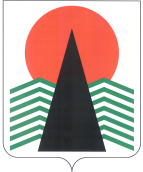 Муниципальное образованиеСельское поселение СентябрьскийНефтеюганский районХанты-Мансийский автономный округ – ЮграСОВЕТ ДЕПУТАТОВ СЕЛЬСКОГО ПОСЕЛЕНИЯ СЕНТЯБРЬСКИЙРЕШЕНИЕп. СентябрьскийО внесении изменений в решение Совета депутатов сельского поселения Сентябрьский «Об утверждении правил землепользования и застройки муниципального образования сельское поселение Сентябрьский»В целях создания условий для устойчивого развития муниципального образования сельское поселение Сентябрьский, эффективного землепользования и застройки, планировки территории поселения, обеспечения прав и законных интересов физических и юридических лиц, в соответствии с Градостроительным кодексом Российской Федерации, Федеральным законом от 06.10.2003 N 131-ФЗ "Об общих принципах организации местного самоуправления в Российской Федерации", руководствуясь Уставом сельского поселения Сентябрьский, Совет поселения р е ш и л: 1. Внести изменение в решение Совета депутатов сельского поселения Сентябрьский от 16.02.2012 № 195 «Об утверждении правил землепользования и застройки муниципального образования сельское поселение Сентябрьский» (с изменениями от 16.06.2016 №170, 27.07.2017 №228).1.1. Подпункт 9 пункта 3 статьи 55 Приложения после слов «проектной документации» дополнить словами «(включая проектную документацию, в которой учтены изменения, внесенные в соответствии с частями 3_8 и 3_9 статьи 49 Градостроительного кодекса Российской Федерации)»2. Настоящее решение подлежит размещению на официальном сайте муниципального образования сельское поселение Сентябрьский и опубликованию (обнародованию) в информационном бюллетене «Сентябрьский вестник».  	3. Настоящее решение вступает в силу после официального опубликования (обнародования).Глава поселения                                                                                               А.В. Светлаков19.12.2019                                                                             №76